Nombre: __________________________ Bloque: ____________  Fecha: ______________________Español 1 – Unidad 4 – Guía de estudio1. Temas:Stem-changing verbs (e-ie, e-i, o-ue, u-ue)Direct object pronounsTalk about what clothing you buy and wear and in what seasons.Talk about wants and preferencesTalk about places to go and activities to do around the city, including transportation.Describe what you do, order, and what is served at a restaurant or café.Culture of España2. Partes del examen:Speaking Test Section – 25%For the speaking test you will receive a prompt in Spanish asking you to respond to a series of questions or provide specific information related to the themes covered in this unit. Your teacher will read the questions to you and you will respond in complete, detailed sentences in Spanish. You will be graded on the speaking rubric.Listening Test Section – 25%For the listening test, you will hear various styles of listening samples in Spanish related to the vocabulary and grammar from this unit. These samples can range from conversations, advertisements, sentences, and monologues to completing dictations. Then you will have to answer comprehension questions about what you heard. These questions may be true or false statements, fill-in-the-blank statements, short answer questions, or multiple-choice questions. The listening sections will be similar to what we have practiced in class.Reading/Vocabulary Test Section – 25%For the reading test, you will have to read various styles of reading samples in Spanish related to the vocabulary and grammar from this unit. These samples can range from written conversations, advertisements, sentences, and paragraphs to short stories. Then you will have to answer comprehension questions about what you heard. These questions may be true or false statements, fill-in-the-blank statements, short answer questions, true/false, or multiple-choice questions. The reading sections will be similar to what we have practiced in class and/or to the readings found in the book and workbook. You should also review the vocabulary list from the current unit and the notes from the current unit in preparation.Writing Test Section – 25%For the writing test, you will need to respond in Spanish to a given prompt. You may be asked to write an essay, write a short story, write a letter, create a written conversation, or provide another similar type of written piece. You should be prepared to write in essay form including an introduction, a conclusion, detailed supporting information, and you should make sure to have multiple, indented paragraphs. You will be graded on the writing rubric.3. Vocabulario:4. Gramática:-AR Verbs:-ER Verbs:-IR Verbs:Verbos irregulares/Boot Verbs: Dormir: oue, Poder: oue, Volver: oue, Devolver: oue, Almorzar: oue, Costar: oue, Encontrar: oue, Jugar: uue, Empezar: eie, Comenzar: eie, Querer:eie, Preferir: eie, Perder: eie, Cerrar: eie, Entender: eie, Tener: eie, Venir: eie, Pedir: ei, Servir: ei, Decir: eiDirect Object Pronouns: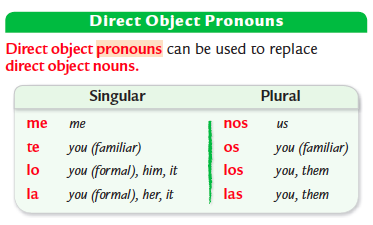 4. Cultura:Please review your notes sheet on the cultural topics. While culture is not on the exam itself, it will be on a separate take-home quiz.Información general:The capital of Spain/España is MadridThe flag of Spain is red and yellow.Spain boarders the Atlantic Ocean and the Mediterranean SeaPortugal is to the west of Spain and France is to the north-eastSome typical foods of Spain are paella, tortilla española and gazpachoSpain’s currency is the euro.Sevilla, las sevillanas y el flamenco:Sevillanas are similar to flamenco, which involves singing, dancing, guitar playing, along with rhythmic foot taps and clapping.Girls wear el traje sevillana or a traditional costume during Feria de Abril, which takes place in Sevilla, España.El fútbol:Two soccer teams from Spain are Read Madrid & their rival team FC Barcelona or El Barça.Himnos oficiales or official songs are an important part of soccer games in Spain.Climates:Countries near the equator have rainy and dry seasons, but are warm year round.July in Spain is a summer month.July in Chile is a winter month.Countries in the northern and southern hemispheres have opposite seasons.Chile's varied terrain creates many different climates within the country.Mercados:El Rastro is one of the oldest Spanish flea markets in Madrid, Spain where many people go on Sundays to look for bargains.People go to the El Rastro market in Madrid looking for deals on second hand clothing, antiques, CDs, books, maps and art.In Guatemala, Chichicastenango also holds a popular market with handicrafts from the Maya-Quiché culture.Vendors at the market in Chichicastenango wear traditional dress of their region and sell colorful textiles, fruits and vegetables, masks, baskets, candles and flowers.Huipiles are Mayan blouses.El arte surrealista:Salvador Dalí is a famous artist from Spain known for his surrealist paintings.Surrealist paintings reflect an artist's imagination and are often inspired by dreams and imagination.The Persistence of Memory is Dalí's masterpiece, or one of Dalí most famous paintings and features melting clocks.Picasso:Pablo Picasso is a famous painter of the 20th century that used many traditional Spanish themes in his work.The painting, Don Quijote, by Picasso features Don Quijote and Sancho Panza from the famous novel. Miguel de Cervantes Saavedra wrote the novel about Don Quijote.Diego Velázquez:Diego Velázquez was a famous Spanish painter and served as the official painter for King Philip IV of Spain.Velázquez painted many portraits of the royal family.Las Meninas, one of Velázquez's most famous paintings, shows la infanta or the princess and her attendants.In Las Meninas, Velázquez also included himself in the painting.Three hundred years later, Pablo Picasso painted 58 interpretations of Las Meninas.El centro comercialShopping center; mallEl cineMovie theater; the movies¿Cuánto cuesta(n)?How much does it (they) cost?El parqueThe parkCuesta(n)…It (they) cost…El restauranteRestaurantEl dineroMoneyEl teatroThe theaterEl dólarDollarEl conciertoConcertEl euroEuroLas entradasTicketsIr de comprasTo go shoppingLa música rockRock musicPagarTo payLa películaMovieEl precioThe priceLa ventanillaTicket windowLa tiendaStoreA pieBy/on footLa blusaBlouseLa calleStreetLos calcetinesSocksEn autobúsBy busLa camisaShirtEn cocheBy carLa camisetaT-shirtEncontrar (oue)To findLa chaquetaJacketTomarTo takeFeo(a)UglyEl (la) camarero(a)(Food) server; waiterEl gorroWinter hatCostar (oue)To costLos jeansJeansLa cuentaThe billLlevarTo wearDe postreFor dessertNuevo(a)NewEl menúMenuLos pantalonesPantsLa mesaTableLos pantalones cortosShortsEl plato principalThe main courseLa ropaClothingLa propinaTipEl sombreroHatPedir (ei)To order; to ask forEl vestidoDressServir (ei)To serveLos zapatosShoesEl arrozRiceAmarillo(a)YellowEl bistecBeef; steakAnaranjado(a)OrangeEl brócoliBroccoliAzulBlueLa carneMeatBlanco(a)WhiteLa ensaladaSaladMarrón (marrones)BrownLos frijolesBeansNegro(a)BlackEl pastelCakeRojo(a)RedLa patata; la papaPotatoVerdeGreenEl pescadoFishTener calorTo be hot (how a person feels)El polloChickenTener fríoTo be cold (how a person feels)El tomateTomatoTener razónTo be rightLas verdurasVegetablesTener suerteTo be luckyAllíThereLa estación (las estaciones)SeasonAlmorzar (oue)To eat lunchEl inviernoWinterAquíHereEl otoñoAutumn; fallDormir (oue)To sleepLa primaveraSpringEl lugarThe placeEl veranoSummerPoder (oue)To be able; canDuranteDuringTal vezPerhaps; maybeCerrar (eie)To closeVerTo seeEmpezar (eie)To beginVolver (oue)To return; to come backEntender (eie)To understandMorado(a)PurplePensar (eie)To think; to planRosado(a)PinkPreferir (eie)To preferAlláOver thereQuerer (eie)To wantHace calorIt’s hot (weather)El caféCaféHace fríoIt’s cold (weather)El centroCenter; downtownJugar (uue)To playYo -oNosotros(as) -amosTú -asVosotros(as) –áisUsted -aÉl/ella -aUstedes -anEllos/ellas -anYo -oNosotros(as) -emosTú -esVosotros(as) –éisUsted -eÉl/ella -eUstedes -enEllos/ellas -enYo -oNosotros(as) -imosTú -esVosotros(as) –ísUsted -eÉl/ella -eUstedes -enEllos/ellas -enDormir – To Sleep - oue			Empezar – To Begin- eieQuerer – To Want - eieServir – To Serve, eiPoder – To Be able to - oue		Jugar – To Play -  uue	Perder – To Lose - eiePedir – To Order - ei